Irene Aguilar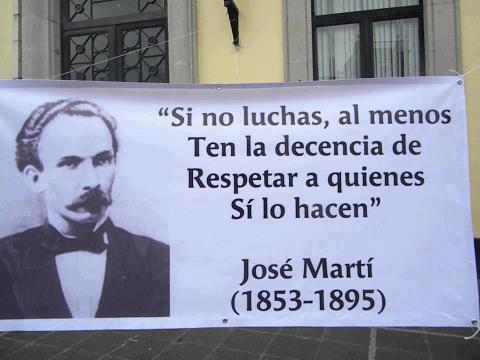 TITLE OF THE LESSONHaciendo conexiones a eventos impactantes.2. CURRICULUM AREA & GRADE LEVELSpanish for Spanish Speakers IGrades: 9th, 10th, 11th3A. STUDENT INFORMATION: English Language LearnersErik        1.) Readiness Level- Intermediate English.        2.) Learning Profile- Erik is shy and soft spoken.  He doesn’t participate in many of the activities. He does not complete many of the tasks he is asked to do        3.) Interest- he likes his Geometry class because he finds it easy.  He likes basketball and playing piano.  He wants to improve his Spanish speaking skills.3B. STUDENT INFORMATION: Students w/ Special NeedsDavid P.        1.) Readiness Level- David has difficulty with writing, especially with spelling.  He can conjugate verbs in the imperfect but has trouble with irregular verbs such as ser and estar.        2.) Learning Profile- David needs to see the material and work hands on.  He learns best with repetition.  David is easily side-tracked and needs to be reeled back into the activities.        3.) Interest- David enjoys hanging out.  He likes to participate in class.  4. RATIONALEA. Enduring Understanding- students will identify some problems and effects that have had major impacts on Latino people or countries.     B. Essential Questions- what are some examples of crises that have affected Latinos?  What are some of the effects of crises? What are some ways I can make a difference?     C. Reason for Instructional Strategies and Student Activities- students will research a song, short clip, or art work that demonstrates or depicts4. RATIONALEA. Enduring Understanding- students will identify some problems and effects that have had major impacts on Latino people or countries.     B. Essential Questions- what are some examples of crises that have affected Latinos?  What are some of the effects of crises? What are some ways I can make a difference?     C. Reason for Instructional Strategies and Student Activities- students will research a song, short clip, or art work that demonstrates or depicts5. CONTENT STANDARD(S)CONTENT3.0	Students acquire information, recognize distinctive viewpoints, and further their knowledge of other disciplines.3.1	Students address concrete and factual topics related to the immediate and external environment, including:j.	Significant historical events6. ELD STANDARD(S)I+1= Advanced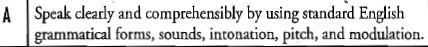 7. LEARNING GOAL(S) - OBJECTIVE(S) 1.  Cognitive- SWBAT identify the cause and effect of a major event in a Spanish speaking country.2.	Language Development- students will be able to verbally share their findings.8. ASSESSMENT(S) Summative Assessment- students will be assessed on making connections of their piece to a major event that has influenced a Spanish speaking country and verbally communicate the impact that event has had on the people.9A. EXPLANATION OF DIFFERENTIATION FOR ENGLISH LANGUAGE LEARNERS1.)	Product/Based on Readiness, Learning Profile or Interest- based on his readiness, Erik will be placed in a group with high achieving students.  Erik will be responsible for sharing some of his group’s findings.9B. EXPLANATION OF DIFFERENTIATION FOR STUDENTS WITH SPECIAL NEEDSProcess/Based on Readiness, Learning Profile or Interest- David is able to participate in the same activities as his peers but needs to be redirected often.Product/Based on Readiness, Learning Profile or Interest- David will give feedback to other students and receive feedback to create his final draft for the project.10. INSTRUCTIONAL STRATEGIES (Describe what the teacher does. Include differentiation strategies.)       A. Anticipatory Set/Into- For their warm-up, teacher will put up on the projector an image.  Teacher will ask students to write on their warm-up what they perceive of the picture.  “What is the quote about?  Who is Jose Marti?”  Teacher will call on students to share what they wrote and their ideas. (10mins)       B. Instruction- teacher will ask for students to get into their groups and prepare to present their topic or Mini-Presentation to the class. (5mins)-                                             D. Independent Practice- teacher will have groups go up to present. Teacher will have students take out a sheet of paper to take notes about other groups. (100mins)       E. Closure- Teacher will ask students to write out 3-5 sentences about what they learned or what impacted them from the presentations. (3 mins)       F. Beyond- teacher will ask students to keep in mind different crises closer to home and what actions they might be able to take to help out. (2mins)11. STUDENT ACTIVITIES (Describe what the students does. Include differentiation activities.)       A. Anticipatory Set/Into- Students will look at the picture and write their ideas and thoughts for their warn-up.  Students will share with the class what they wrote.  (10mins)       B. Instruction- students will get into their groups and prepare to do their Mini-Presentations. (5mins)       D. Independent Practice- students will be called up to present.  Students who are not presenting will be taking notes about what they have learned or found interesting.  (100mins)       E. Closure- each student will write out 3-5 sentences about what they learned or impacted them from the presentations. (3mins)       F. Beyond- students will think about different crises and how they can help.  (2mins)12. RESOURCESProjectorComputerYoutube Video:http://www.youtube.com/watch?v=9Md5Z4I0DG4 12. RESOURCESProjectorComputerYoutube Video:http://www.youtube.com/watch?v=9Md5Z4I0DG4 